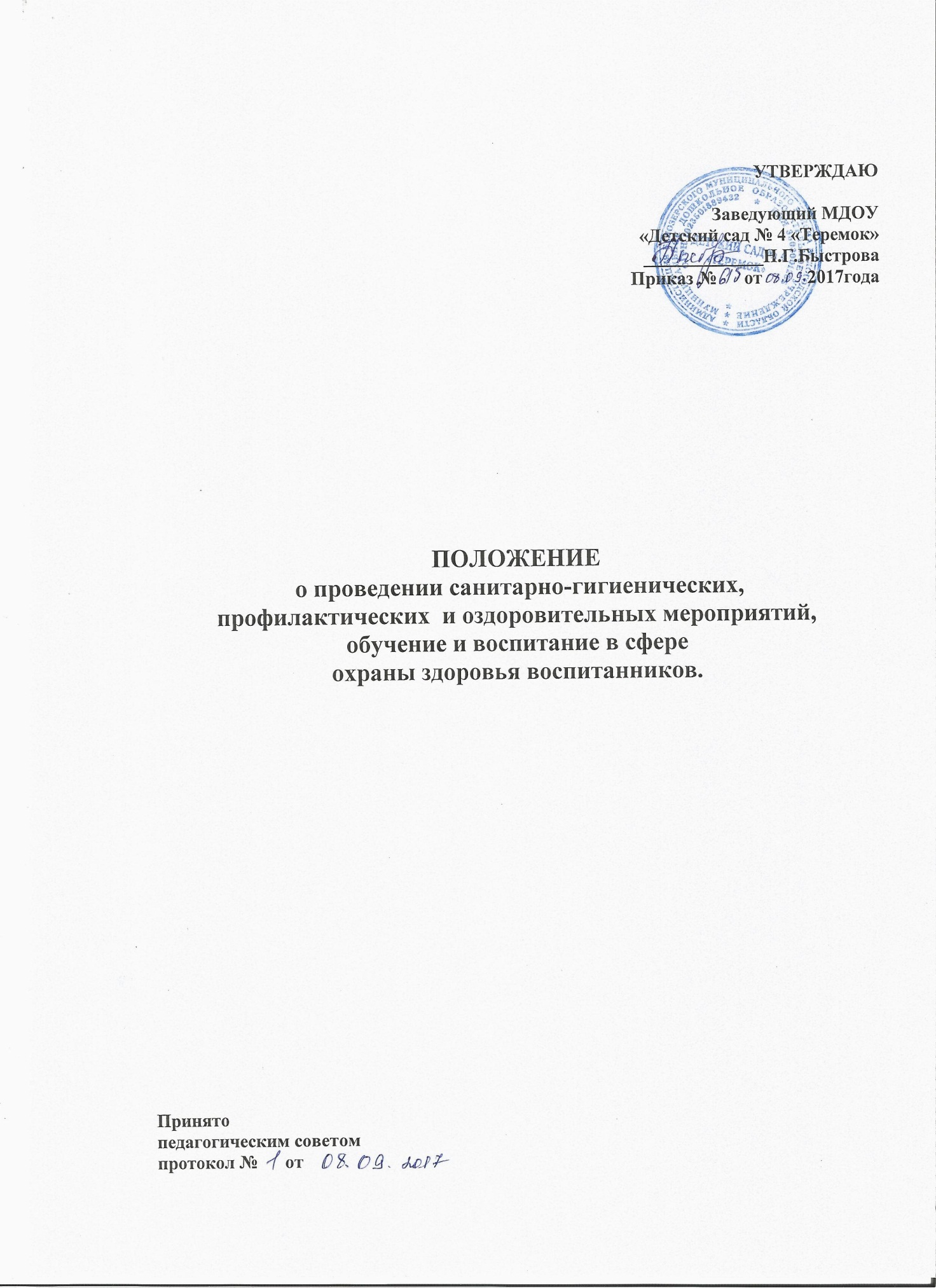 1. ОБЩИЕ ПОЛОЖЕНИЯ1.1. Настоящее Положение «О проведении санитарно-гигиенических, профилактических и оздоровительных мероприятий, обучении и воспитании в сфере охраны здоровья воспитанников муниципального  дошкольного образовательного учреждения «Детский сад № 4 «Теремок» (далее Положение) разработано в соответствии с федеральным законом от 29.12.2012 N 273-ФЗ "Об образовании в Российской Федерации"; Федеральными требованиями к образовательным учреждениям в части охраны здоровья обучающихся, воспитанников, утвержденными приказом Министерства образования и науки Российской Федерации от «28» декабря 2010 г. N 2106; СанПин 2.4.1.3049-13 «Санитарно- эпидемиологические требования к устройству, содержанию и организации режима работы дошкольных образовательных организаций»; Федеральным государственным стандартом дошкольного образования (утв. Приказом Министерства образования и науки от 17 октября 2013г. № 1155)Настоящее Положение представляют собой систему необходимых условий, обеспечивающих сохранение и укрепление физического и психологического здоровья воспитанников. 
     Настоящее Положение устанавливает единый порядок проведения санитарно-гигиенических, профилактических и оздоровительных мероприятий, обучения и воспитания в сфере охраны здоровья воспитанниковМДОУ «Детский сад № 4 «Теремок» (далее Учреждение).1.2. Цель: создание условий, гарантирующие охрану и укрепление здоровья обучающихся, воспитанников.Задачи:использование оздоровительных методик, систематическое и качественное их обновление;сочетание психолого-педагогических подходов с лечебно-профилактическими и  диагностическими мероприятиями;создание оздоровительного микросоциума в Учреждении;формирование у воспитанников представлений о роли здоровья в жизни человека, потребности быть здоровым, вести здоровый образ жизни и владеть средствами сохранения и укрепления своего здоровья.1.3.  Настоящее Положение утверждается приказом заведующего МДОУ№ 4 и является обязательным для исполнения всеми сотрудниками.1.4. Изменения и дополнения в настоящее Положение вносятся Педагогическим советом и принимаются на его заседании.1.5. Срокданного Положения не ограничен. Положение действует до принятия нового2. САНИТАРНО-ГИГИЕНИЧЕСКИЕ МЕРОПРИЯТИЯ3. ПРОФИЛАКТИЧЕСКИЕ И ОЗДОРОВИТЕЛЬНЫЕ МЕРОПРИЯТИЯ3.1. Проведение специальных закаливающих процедур3.2.Система оздоровительно-профилактических мероприятий3.3. Мероприятия по сохранению психического здоровья4. ОБУЧЕНИЕ И  ВОСПИТАНИЕ В СФЕРЕ ОХРАНЫ ЗДОРОВЬЯ 4.1. Работа с воспитанниками.4.2. Работа с сотрудниками4.3. Работа с родителями№п/пМероприятиеСрок исполненияОтветственныйПроведение Программы производственного контроля В соответствии с Программой  производственного контроляЗаведующийСоблюдение режима проветривания и кварцевания.Постояннопомощники воспитатели групп.Соблюдение требований, предъявляемых  к мебели (ростовая группа) в ДОУПостоянноВоспитатели групп,  медсестраСоблюдение требований, предъявляемых к территории ДОУ, прогулочному участку (санитарное состояние, оборудование)ПостоянноЗавхозСоблюдение требований, предъявляемых к санитарно-техническому оборудованию ПостоянноЗавхозСоблюдение требований, предъявляемых к игрушкам ПостоянноСт.воспитательСоблюдение требований, предъявляемых к физкультурному оборудованию ПостоянноЗавхозСт. воспитательСоблюдение режима дня в ДОУПостоянноСт. воспитатель,воспитателиСоблюдение персоналом личной гигиены, ведение «Журнала здоровья»ПостоянноЗавхозСт. МедсестраСоблюдение детьми личной гигиеныПостоянноСт. воспитатель,Воспитатели группСоблюдение гигиены питания (гигиенические требования к доставке пищевых продуктов, приготовлению пищи,  гигиенические требования при выдаче и доставке готовой пищи в группы, раздачи пищи детям, соблюдение гигиенических требований к уходу за посудой)ПостоянноЗавхозМедсестраСоблюдение гигиенических требований к санитарному содержанию помещений ДОУПостоянно МедсестраПрофилактические мероприятия по предотвращению и распространению заболеванийПостоянно Медсестра№ Форма закаливанияПериодичностьОтветственныйУтренний прием на воздухеМай-сентябрьВоспитатели группУтренняя гимнастика(в теплое время года на открытом воздухе)ЕжедневноВоспитатели группНепосредственная образовательная деятельность по физическому развитию на открытом воздухе1 раз в неделю (при наличии разрешенных погодных условий )Ст. воспитатель,Воспитатели группНепосредственная образовательная деятельность по физическому развитию на открытом воздухе в теплое время года3 раза в неделюСт. воспитатель,Воспитатели группОблегченная одежда при комфортной температуре в помещенииЕжедневнов течение годаВоспитатели группРодителиОдежда по сезону на прогулкахЕжедневнов течение годаВоспитатели группРодителиПрогулка на свежем воздухеЕжедневнов течение годаСт. воспитательВоспитатели группВоздушные ванны после снаЕжедневнов течение годаВоспитатели группВоздушные ванныИюнь-июльВоспитатели группРежим проветривания помещенияЕжедневнов течение годапомощники воспитателейТемпературно-воздушный режимЕжедневнов течение годазавхозпомощники воспитателейСон без маекЕжедневнов теплое время годаВоспитатели группДыхательная гимнастикаЕжедневнов течение годаВоспитатели группУмывание рук, лица прохладной водойЕжедневнопосле приема пищи,после прогулки, после снав течение годаВоспитатели группДозированные солнечные ванныИюнь-августВоспитатели групп Медсестра«Ленивая гимнастика» после снаЕжедневнов течение годаВоспитатели группХодьба по корригирующим дорожкамЕжедневнов течение годаВоспитатели групп№ МероприятиеПериодичностьОтветственныйПроведение предварительных и периодических медосмотров сотрудниковПо графикуЗаведующийПроведение предварительных и периодических медосмотров воспитанниковПо графикуЗаведующийПроведение вакцинации сотрудниковПо графикуЗаведующийПроведение вакцинации воспитанниковПо графикуЗаведующийМедсестраМониторинг здоровья воспитанниковЕжедневноЗаведующийМедсестраАнализ заболеваемости воспитанников1 раз в кварталЗаведующийМедсестраМониторинг физического развития воспитанников2 раза в год (сентябрь, май)Ст. воспитатель,Лабораторное обследование детей (анализ на яйца гельминтов)Лабораторное обследование детей  подготовительной к школе группы (общий анализ мочи, общий анализ крови, анализ на яйца гельминтов)1 раз в годпо графикуЗаведующийМедсестраДиспансеризация детей 1 раз в годврачи-специалистыМедсестраОсмотр детей на педикулез1 раз в неделюМедсестраПрофилактические мероприятия по предупреждению гриппа, простудных заболеванийосень, веснаЗаведующийМедсестраКорригирующая гимнастикаежедневноВоспитательПальчиковая гимнастикаежедневноВоспитательАртикуляционная гимнастикаежедневноВоспитательСоблюдение режима дняежедневноВоспитательСистема закаливающих процедурпостоянноВоспитательОздоровительные мероприятия в летний период (закаливание, солнечные ванны)июнь-августВоспитательРациональное питание, соблюдение нормативов по питаниюежедневноЗаведующийОздоровление фитонцидами  (лук, чеснок)осень, веснаВоспитательВитаминизация третьего блюдаосень, зима, веснаПовараВведение витаминизированного второго завтрака (сок, фрукты)ежедневномедсестра№ МероприятиеПериодичность Ответственный1Создание условий для успешной адаптации ежедневно Воспитатели3Музыкальное сопровождение режимных моментовежедневноВоспитатели4Игры на формирование положительных взаимоотношений в группеежедневноВоспитатели5Организация микроклимата психологического комфорта в  группеежедневноВоспитатели№ МероприятиеПериодичность1.Беседы с детьми о здоровье и здоровом образе жизни.Ежедневно2.Интегрированные оздоровительные занятия.по общеобразовательной программе дошкольного образования3. «Формирование культуры безопасности» - занятия, практикумы, игры.По плану4.Организация наглядных форм профилактики, пропаганды и агитации для детей.Постоянно№ МероприятиеПериодичностьОтветственный1.Консультации воспитателей по физическому воспитанию детей; режиму дня, правильному рациональному питанию, закаливанию, оздоровлению.В течение годаСт. воспитатель2. Проведение закаливающих и оздоровительных мероприятий в условиях детского садаСентябрь – декабрь – апрельСт. воспитатель3.Организация наглядных форм профилактики, пропаганды и агитации для работников детского садаПостоянноСт. воспитатель4.Выполнение режима дня и индивидуальный подход к детям – залог успешной работы по снижению заболеваемости.ОктябрьСт. воспитатель5.Педагогический совет, посвященный вопросам оздоровленияПо учебному плануСт. воспитатель6.Собрание трудового коллектива на тему «Профилактика простудных заболеваний»ноябрьЗаведующий8.Проведение инструктажа «Оказание первой медицинской помощи»2 раза в годЗаведующийМедицинская сестра№ МероприятиеПериодичность1.Родительские собрания, рассматривающие вопросы формирования здоровья.По учебному плану2.Консультации, практикумы для родителей, знакомящие с новыми методами оздоровления.По учебному плану3. Организация наглядных форм профилактики, пропаганды и агитации для родителей.1 раз в месяц4.Размещение информации на официальном сайте Учреждения1 раз в квартал5.Проведение совместно с родителями досугов «День здоровья семьи», «Малая олимпиада» и т.п.По учебному плану